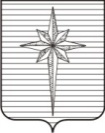 АДМИНИСТРАЦИЯ ЗАТО ЗВЁЗДНЫЙпостановление12.05.2022                                                                                                        № 482О внесении изменений в административный регламент предоставления муниципальной услуги «Обеспечение жильём граждан, переезжающих из закрытого административно-территориального образования Звёздный», утверждённый постановлением администрации ЗАТО Звёздный от 07.10.2019 № 863В соответствии с пунктом 9 части 1 статьи 43 Устава городского округа ЗАТО Звёздный Пермского края, во исполнение пункта 2.1 протокола внутреннего аппаратного совещания губернатора Пермского края от 18.04.2022 № 11-аг администрация ЗАТО Звёздный постановляет:1. Внести в административный регламент предоставления муниципальной услуги «Обеспечение жильём граждан, переезжающих из закрытого административно-территориального образования Звёздный», утверждённый постановлением администрации ЗАТО Звёздный от 07.10.2019 № 863 (далее – административный регламент), следующие изменения:дополнить пункт 2.8 подпунктом 2.8.4 следующего содержания:«2.8.4. Орган, предоставляющий муниципальную услугу, не вправе требовать от заявителя представления документов и информации, отсутствие и (или) недостоверность которых не указывались при первоначальном отказе в приёме документов, необходимых для предоставления услуги, либо в отказе предоставления услуги, за исключением случаев, предусмотренных пунктом 4 части 1 статьи 7 Федерального закона № 210-ФЗ»;дополнить подпункт 3.2.4 абзацем третьим следующего содержания: «В случае принятия решения об отказе в постановке на учёт в связи с представлением неполного пакета документов, предусмотренных подпунктом 2.6.1 регламента, срок принятия решения – в течение 3 рабочих дней с даты регистрации заявления»;дополнить подпункт 3.3.4 абзацем третьим следующего содержания: «В случае принятия решения об отказе в признании граждан участниками Ведомственной программы в связи с представлением неполного пакета документов, предусмотренных подпунктом 2.6.1 административного регламента, срок принятия решения – в течение 3 рабочих дней с даты регистрации заявления»;дополнить подпункт 3.4.4 абзацем вторым следующего содержания: «В случае принятия решения об отказе в выдаче гражданам – участникам Ведомственной программы Сертификата в связи с представлением неполного пакета документов, предусмотренных подпунктом 2.6.1 административного регламента, срок принятия решения – в течение 3 рабочих дней с даты регистрации заявления».2. Отделу по развитию территории администрации ЗАТО Звёздный организовать работу по размещению изменений в информационно-телекоммуникационной сети Интернет на официальном сайте органов местного самоуправления ЗАТО Звёздный https://zatozvezdny.ru/ в течение 5 рабочих дней после дня официального опубликования настоящего постановления.3. Отделу жилищных и имущественных отношений администрации ЗАТО Звёздный организовать размещение изменений в федеральной государственной информационной системе «Федеральный реестр государственных и муниципальных услуг (функций)» в течение 3 календарных дней со дня официального опубликования настоящего постановления.4. Опубликовать настоящее постановление установленным порядком   в информационном бюллетене ЗАТО Звёздный «Вестник Звёздного».5. Настоящее постановление вступает в силу после дня его официального опубликования. 6. Контроль за исполнением постановления возложить на первого заместителя администрации ЗАТО Звёздный Юдину Т.П.Глава ЗАТО Звёздный – глава администрации ЗАТО Звёздный                                             А.М. Швецов